Приложение 1к приказу __________года № _____ПОЛОЖЕНИЕо студенческом билете и зачетной книжке обучающегося в ОГБПОУ «Ивановский медицинский колледж»1. Общие положения 1.1. Настоящие Положение (далее именуется – Положение) определяет порядок оформления, получения, выдачи, учета и хранения бланков студенческих билетов и зачетных книжек, а также порядок выдачи дубликата зачётной книжки и студенческого билета в ОГБПОУ «Ивановский медицинский колледж» (далее - Колледж).1.2. Настоящее Положение разработано в соответствии с действующим законодательством Российской Федерации:Федеральным законом от 29.12.2012 г. № 273-ФЗ «Об образовании в Российской Федерации»;Приказом Министерства образования и науки Российской Федерации от 05.04.2013 г. № 240 «Об утверждении образцов студенческого билета для студентов и зачетной книжки для студентов, осваивающих образовательные программы среднего профессионального образования»;Приказ Министерства просвещения Российской Федерации от 24.08.2022 г. № 762 «Об утверждении Порядка организации и осуществления образовательной деятельности по образовательным программам среднего профессионального образования»;1.3. Зачетная книжка – это документ обучающегося (студента), в котором фиксируется освоение им основной образовательной программы среднего профессионального образования, на которую студент зачисляется приказом руководителя. Зачетная книжка выдается вновь принятым обучающимся в течение первого семестра обучения, но не позднее, чем за месяц до начала промежуточной аттестации. 1.4. Студенческий билет – это документ, удостоверяющий личность обучающегося и принадлежность его обладателя к студентам. Одновременно он является пропуском для прохода в здания колледжа при предъявлении его на вахте.1.5. Студенческий билет выдается обучающемуся после зачисления его в контингент образовательной организации на все время обучения. Студенческий билет установленного образца не может быть передан другому лицу. К обучающимся, нарушившим это положение, могут быть применены меры дисциплинарного взыскания – замечание, выговор, отчисление из организации, осуществляющей образовательную деятельность.1.6. Выдаваемые обучающимся (студентам) зачетные книжки и студенческие билеты регистрируются в специальном журнале. Заполненный журнал сшивается и хранится в соответствии с утвержденной номенклатурой дел образовательной организации.1.7. При отчислении студента из образовательной организации, студенческий билет и зачетная книжка сдаются в учебную часть секретарю и хранятся в личном деле.1.8. Оформление, выдача студенческих билетов и зачетных книжек возлагается на инженера учебной части и производится в соответствии с инструкцией об их заполнении. 2. Структура зачетной книжки2.1. Зачетная книжка состоит из следующих разделов (Приложение 1):- форзац;- титульный лист;- результаты промежуточной аттестации (экзамен, комплексный экзамен, экзамен по модулю, экзамен квалификационный, зачет, дифференцированный зачет, комплексный дифференцированный зачет);- курсовые работы;- практика (учебная практика, производственная практика, производственная (по профилю специальности), производственная (преддипломная));- Государственная итоговая аттестация (защита выпускной квалификационной работы, государственный экзамен). 3. Инструкция по заполнению и ведению зачетной книжки3.1. На обороте обложки (форзаце) зачетной книжки вклеивается фотография студента и заверяется печатью образовательного учреждения. Под фотографией студент ставит свою личную подпись. 3.1.1. При заполнении титульного листа зачетной книжки указываются: организация-учредитель, полное наименование образовательной организации, номер выданной зачётной книжки, фамилия, имя и отчество студента (в именительном падеже, без сокращений), наименование специальности в соответствии со ФГОС и форма обучения (очная или очно-заочная), дата зачисления, номер приказа о зачислении. Внизу страницы ставится подпись директора, дата выдачи зачётной книжки. 3.1.2. Результаты промежуточной аттестации по учебным дисциплинам/МДК проставляются преподавателем на странице зачетной книжки, соответствующей семестру прохождения данной дисциплины/МДК. 3.1.3. На каждом развороте «Результаты промежуточной аттестации» зачетной книжки указывается фамилия, имя, отчество студента (полностью); учебный год, курс, порядковый номер семестра (по учебному плану). 3.1.4. На левой стороне фиксируются результаты промежуточной аттестации – экзаменов, в том числе комплексных и квалификационных, на правой стороне – результаты промежуточной аттестации – зачетов и дифференцированных зачетов (по тем учебным дисциплинам, междисциплинарным курсам по которым данные формы промежуточной аттестации предусмотрены учебным планом) со следующими сведениями:– в графе «№ п/п» указывается порядковый номер записи;– в графе «Наименование учебных предметов, курсов, дисциплин (модулей)» указывается наименование учебных предметов, курсов, дисциплин (модулей) текущего семестра в соответствии с учебным планом и обязательным указанием индекса, например «МДК 02.01, ОП.08, ПМ.05»;– в графе «Общее количество час./з.ед.» указывается общее количество часов согласно учебному плану;– в графе «Оценка» указывается оценка в формате «отлично», «хорошо», «удовлетворительно». При зачете вносится отметка «зачетно», при дифференцированном зачете вносится одна из записей «отлично», «хорошо», «удовлетворительно». Оценка «неудовлетворительно», отметки о неявке и «не зачтено» в зачетную книжку не проставляются;– в графе «Дата сдачи зачета/экзамена» проставляется фактическая дата сдачи экзамена/зачета/дифференцированного зачета в формате ЧЧ.ММ.ГГ;– в графе «Подпись преподавателя» ставится подпись преподавателя, фактически принимающего экзамен/зачет/дифференцированный зачет и/или подписи членов экзаменационной комиссии;– в графе «Фамилия преподавателя» указывается фамилия преподавателя (с инициалами), принимающего экзамен/зачет/дифференцированный зачет и/или фамилии членов экзаменационной комиссии (с инициалами).3.1.5. При выставлении оценки за экзамен и дифференцированный зачет и отметки о зачете преподаватель разборчиво вписывает наименование дисциплины и общее количество часов согласно учебному плану (максимальная учебная нагрузка на студента, включая часы внеаудиторной самостоятельной работы), ориентируясь на ведомость, выданную заведующим отделением.3.1.6. Наименование учебной дисциплины в зачетной книжке должно полностью соответствовать наименованию этой дисциплины в учебном плане с применением принятых сокращений при необходимости (приложение 3). 3.2. Неудовлетворительная оценка в зачетную книжку не проставляется. 3.3. Оценки, полученные студентом при повторной сдаче, проставляются на странице зачетной книжки, соответствующей семестру прохождения данной дисциплины.3.4. Оценка за экзамен (квалификационный) по освоению профессионального модуля с получением профессии «Младшая медицинская сестра» заверяется подписью председателя государственной квалификационной комиссии.3.5 Студенты, успешно выполнившие учебный план за соответствующий курс, переводятся на следующий курс, о чем в зачетной книжке делается соответствующая запись, заверенная подписью заместителя директора по учебно-методической работе, в соответствии с приказом директора Колледжа о переводе обучающихся.3.6. В зачетную книжку на специально отведенных страницах соответствующим преподавателем заполняются сведения о наименовании учебных дисциплин (модулей), теме курсового проекта работы, дате сдачи, ФИО преподавателя, принимающего курсовой проект (работу).3.7. В зачетную книжку на специально отведенных страницах преподавателем, принимающим промежуточную аттестацию по учебной и производственной практике, заносятся сведения о прохождении студентом всех видов практики: курс, семестр, наименование практики, место проведения практики, общее количество часов, дата, Ф.И.О. методического руководителя практики. 3.8. Наименование практики должно строго соответствовать наименованиям, указанным в учебном плане по специальности, а также утвержденным ФГОС СПО и Положением о производственной практике студентов: учебная практика; производственная практика, производственная практика по профилю специальности; производственная преддипломная практика.3.9. Исходя из вида государственной итоговой аттестации (ГИА) секретарем Государственной экзаменационной комиссии (ГЭК) заполняются соответствующие разделы (страницы) зачетной книжки: «Защита выпускной квалификационной работы», «Государственный экзамен». Полученные выпускником оценки заверяются подписью председателя ГЭК. Накануне проведения ГИА заместителем директора по учебно-методической работе оформляется допуск к ней студента. Записи о допуске к ГИА утверждаются и скрепляются печатью образовательного учреждения. 3.10. После вынесения Государственной экзаменационной комиссией решения о присвоении квалификации выпускнику, успешно прошедшему государственную итоговую аттестацию, в зачетную книжку секретарем ГЭК вносится соответствующая запись с указанием полного наименования присваиваемой квалификации, номера и даты протокола ГЭК. По книге регистрации выдачи дипломов проставляется номер выданного выпускнику диплома и дата его выдачи. Данные сведения заверяются подписью директора Колледжа и печатью. 3.11. После завершения итоговых государственных испытаний и внесения всех необходимых записей зачетные книжки передаются в учебную часть. 3.12. После отчисления студента из Колледжа в связи с окончанием зачетная книжка вместе с другими, оформленными в установленном порядке, документами студента передаются в архив.3.13. В зачётных книжках студентов, зачисленных в порядке перевода из другого учебного заведения, на основании справок об обучении установленного образца делаются записи о перезачтённых дисциплинах и практиках, как ранее изученных. На страницах соответствующих семестров заведующим отделением заполняются: наименование дисциплины, количество часов, в графе «Ф.И.О. преподавателя» делается отметка «перезачёт», в графе «Экзаменационные оценки, отметки о зачёте» указывается оценка, в графах «Дата сдачи экзамена»/«Дата сдачи зачёта» и «Подпись преподавателя» - дата и номер приказа о перезачёте дисциплин. Страницы каждого курса подписываются заведующим отделением и заверяются печатью. 3.14. В том случае, когда обнаруживаются неизученные дисциплины (разделы дисциплин) из-за разницы в учебных планах они не могут быть перезачтены студенту, тогда обучающийся должен сдать их, то есть ликвидировать академическую задолженность в установленный срок согласно индивидуального плана. 4. Ведение зачетной книжки4.1. Записи в зачетной книжке производятся аккуратно, пастой синего цвета. Подчистки, помарки и исправления, не заверенные в установленном порядке, не допускаются. Исправления в зачетной книжке заверяются словами «Запись ошибочна» или «Исправленному верить» и подписью преподавателя. 4.2. Титульный лист книжки заполняется инженером (секретарем) учебной части.4.3. На каждом листе книжки прописывается фамилия, имя и отчество. 4.4. В соответствии с графиком проведения промежуточной аттестации обучающийся обязан явиться на аттестацию и предоставить зачетную книжку экзаменующему преподавателю. 4.5. По окончании каждой промежуточной аттестации заведующий отделением проверяет информацию в данном разделе зачетной книжки на соответствие учебному плану: наименование учебных дисциплин, междисциплинарных курсов, учебной и производственной практики, количества часов, вида аттестации, а также наличие оценки, даты проведения промежуточной аттестации, подписи экзаменатора.5. Инструкция по заполнению студенческого билета5.1. Студенческий билет оформляется сотрудниками учебной части (инженером или секретарем учебной части) после зачисления, обучающегося в Колледж. Записи в студенческом билете производятся аккуратно от руки ручкой синего цвета.5.2. На оборотной стороне обложки студенческого билета (левой стороне разворота студенческого билета (Приложение 2)) наклеивается фотография обучающегося и заполняются поля:«Студенческий билет № ...»;«Фамилия, имя, отчество» (полностью в соответствии с паспортными данными);«Колледж» (вписывается наименование или аббревиатура Колледжа);«Форма обучения» (очная, очно-заочная);«Дата выдачи билета» (вписывается в порядке: число, месяц, год)Левая сторона разворота студенческого билета подписывается директором Колледжа и заверяется гербовой печатью Колледжа.На оборотной стороне обложки студенческого билета (правой стороне) фиксируется учебный год и курс, на котором студент обучается в настоящий момент. Внесенные записи заверяются подписью директора Колледжа.5.3. Обучающийся обязан сдавать студенческий билет в течение двух недель в начале каждого учебного года в учебную часть для продления срока его действия.6. Порядок выдачи и хранения студенческого билета и зачетной книжки6.1. Студенческий билет и зачетная книжка выдаются бесплатно обучающемуся, зачисленному в Колледж на первый курс или на последующие курсы, как на места, финансируемые за счет средств федерального бюджета, так и по договорам с оплатой стоимости обучения за счет средств физических и (или) юридических лиц.6.2. Зачетной книжке и студенческому билету присваивается номер. Номер студенческого билета и зачетной книжки должны совпадать. Номер студенческого билета (зачетной книжки) не меняется на протяжении всего периода обучения в Колледже.  6.3. Студенческие билеты и зачетные книжки выдаются обучающимся под роспись в Колледже и регистрируются в журнале учета выдачи студенческих билетов и зачетных книжек. Журнал хранится в Колледже в соответствии с утвержденной номенклатурой дел.6.4. Студенческий билет и зачетная книжка выдаются обучающемуся первого курса в течение сентября месяца (1 семестра). Между периодами промежуточной аттестации книжка хранится у заведующего отделением и выдается студенту на руки в установленные сроки для прохождения промежуточной (итоговой) аттестации или для сдачи академических задолженностей. По окончании каждой промежуточной аттестации зачетная книжка сдается заведующему отделением.6.5. В случае выбытия студента из Колледжа до окончания курса обучения (отчисление, перевод в другое образовательное учреждение) студенческий билет и зачетная книжка сдаются в архив вместе с личным делом студента, взамен зачетки выдается справка о периоде обучения.6.6. При восстановлении и переводе студента на другую специальность или форму обучения в Колледже студенческий билет и зачетная книжка сохраняются. При переводе из другого Коллежа обучающемуся выписываются новые студенческий билет и зачетная книжка.  6.7. При получении диплома об окончании обучения зачетная книжка и студенческий билет сдаются выпускником в учебную часть, подшиваются в его личное дело, которое затем отправляется в архив на хранение.7. Порядок выдачи дубликата студенческого билета и зачетной книжки7.1. В случае потери или порчи студенческого билета или зачетной книжки выдается дубликат. Для получения дубликата студенческого билета или зачетной книжки студент должен подать заявление на имя директора, которое согласовывается с заведующим отделением и заместителем директора по учебно-методической работе.7.2 На основании приказа директора студенту в течение месяца со дня написания заявления выдается дубликат зачётной книжки (студенческого билета). Дубликаты документов выдаются с возмещением их полной стоимости.7.3. Порчей студенческого билета (зачетной книжки) считается ненадлежащее их хранение, повлекшее за собой невозможность идентификации обучающегося по фотографии либо прочтения одной из записей, невозможность восстановления документа при которых восстановить документ не представляется возможным.7.4. На первой странице дубликата зачётной книжки делается надпись «Дубликат». На студенческом билете надпись «Дубликат» проставляется в правом верхнем углу. 7.5. Дубликат книжки или билета сохраняет номер утерянной зачётной книжки или студенческого билета.7.6. В дубликате зачётной книжки (студенческого билета) в поле «Дата выдачи» ставится дата выдачи дубликата, которой является дата подписания соответствующего приказа директора. 7.7. На правой стороне дубликата студенческого билета фиксируется курс, на котором студент обучается в настоящий момент (предыдущие курсы в дубликате не указываются). 7.8. Все данные об успеваемости студента за весь период обучения до момента выдачи ему дубликата вносятся в дубликат книжки на основании подлинных экзаменационных и зачётных ведомостей за все предыдущие семестры, хранящихся в учебной части. 7.9. Решение о подписях преподавателей/руководителей практик, не работающих в образовательном учреждении на данный момент времени, принимает заместитель директора по УМР. 8. Списание студенческого билета и зачетной книжки8.1. Студенческий билет и зачетная книжка являются бланками строгой отчетности.8.2. Студенческий билет и зачетная книжка, заполненные с ошибками, считаются испорченными и подлежат замене (если допущенные ошибки не могут быть исправлены в порядке, предусмотренном настоящим Положением).8.3. На выданные или испорченные при заполнении бланки студенческих билетов и зачетных книжек сотрудник учебной части составляет отдельный акт о списании на каждый вид документа (студенческий билет или зачетную книжку), который подписывается главным бухгалтером и заместителем директора по учебно-методической работе.Приложение 1 к Положению 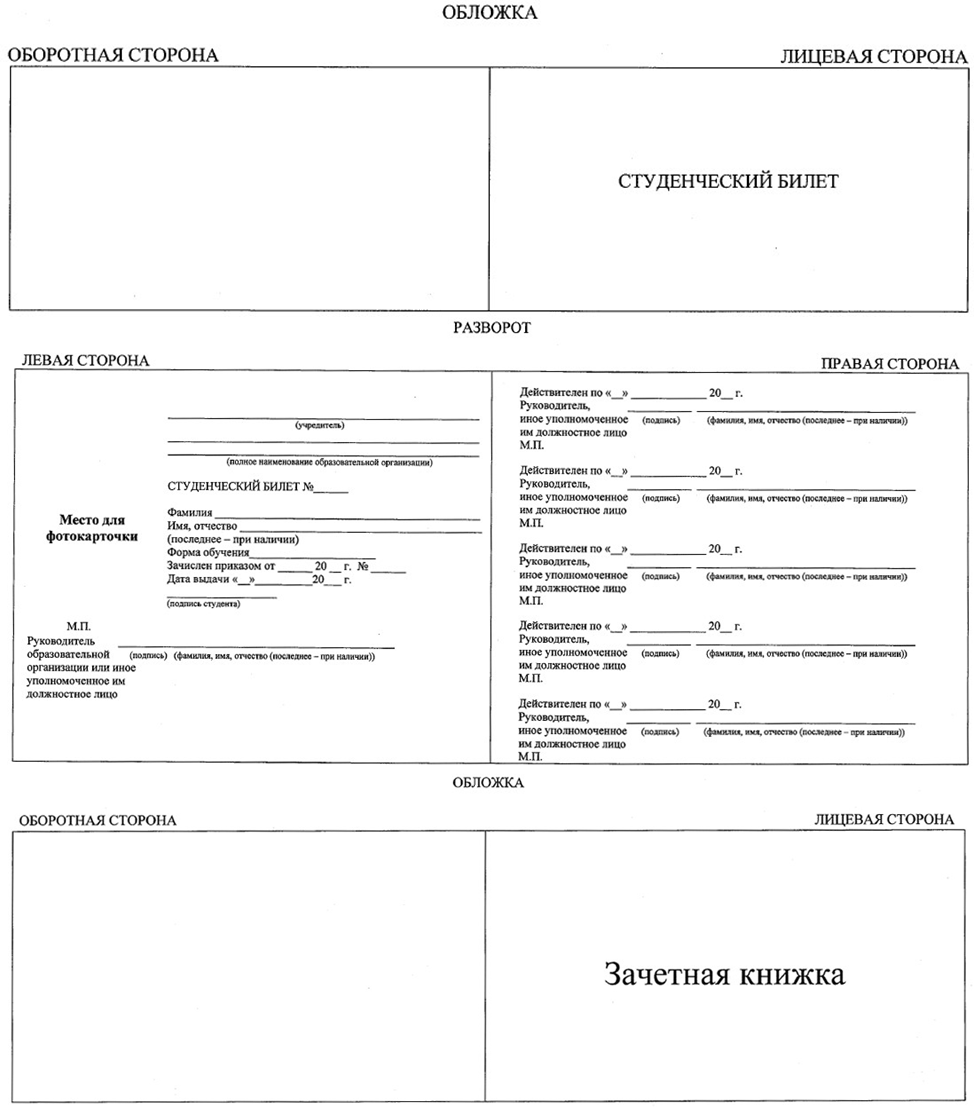 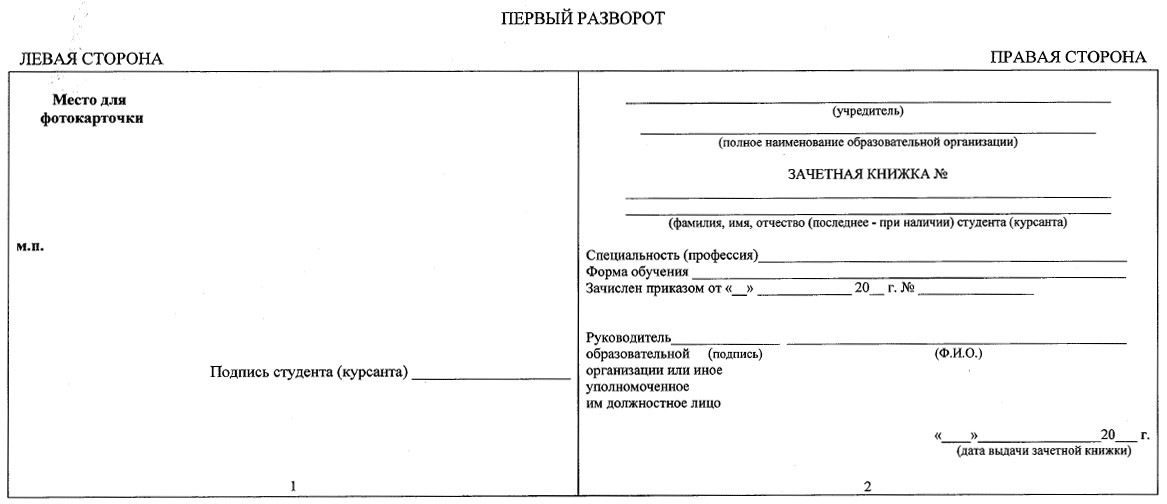 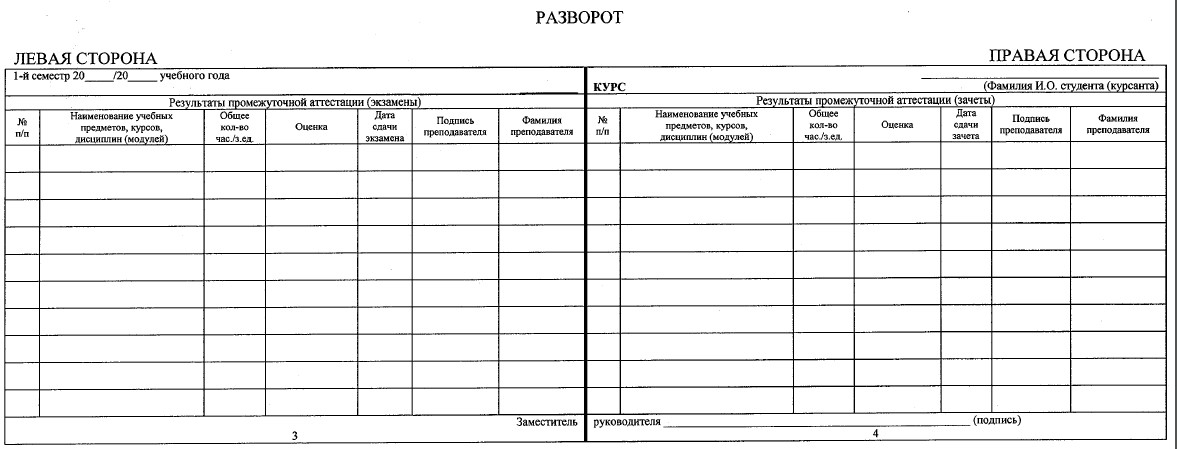 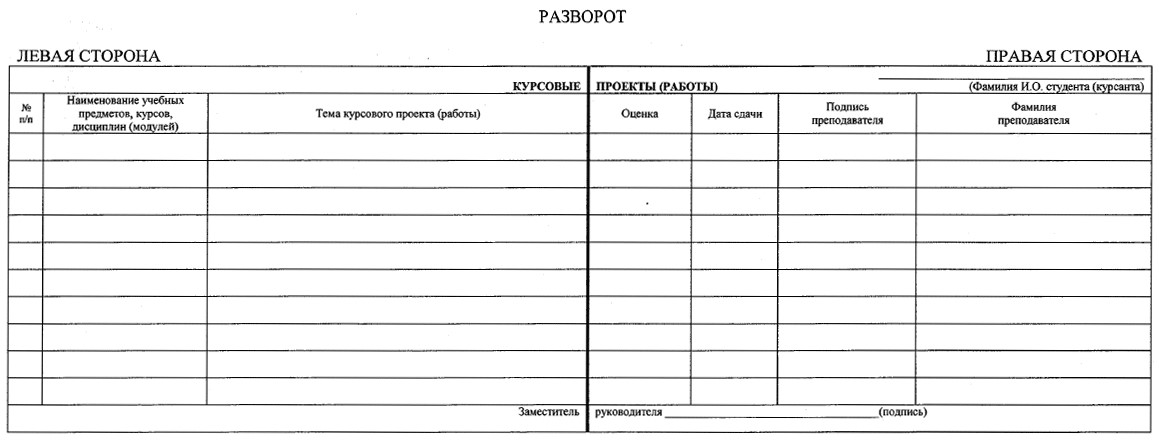 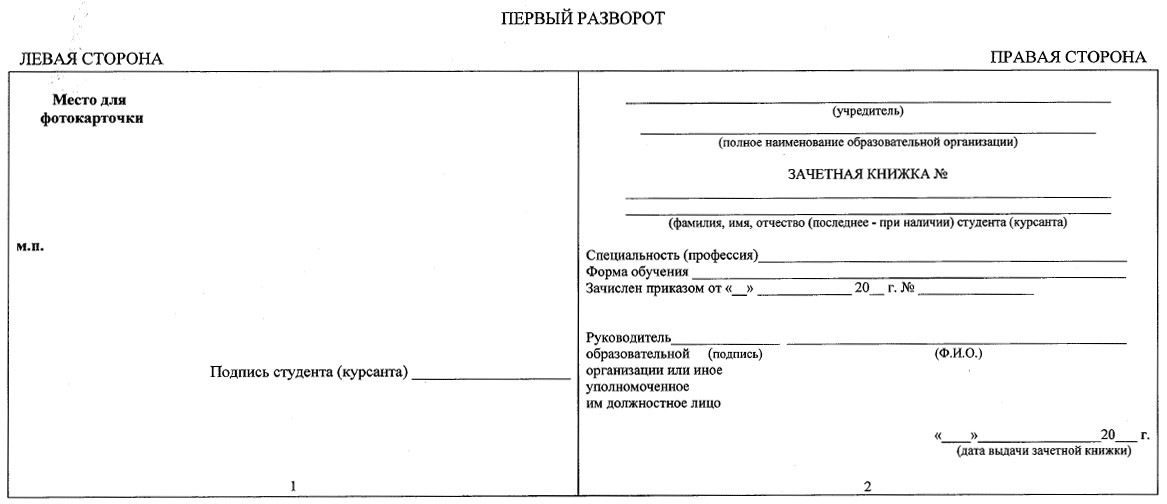 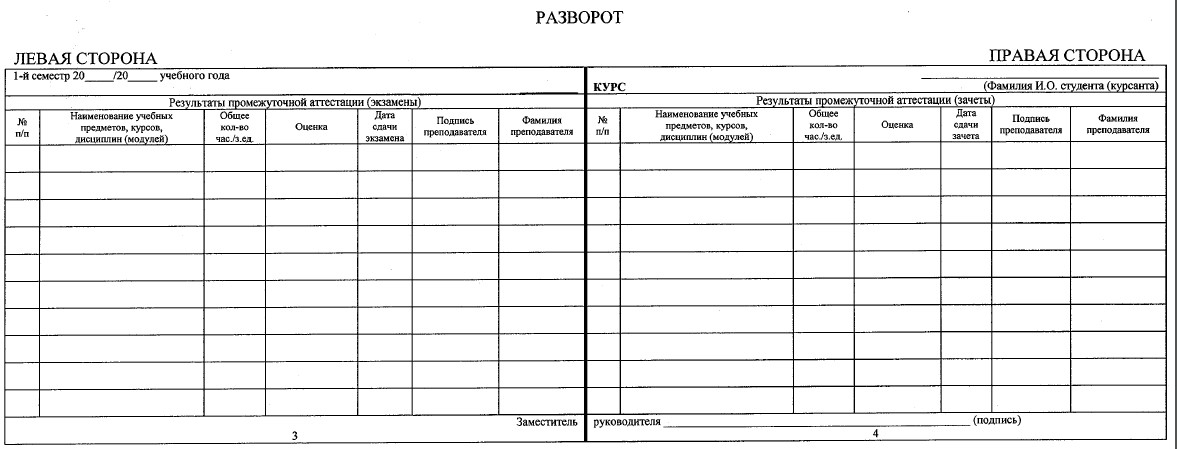 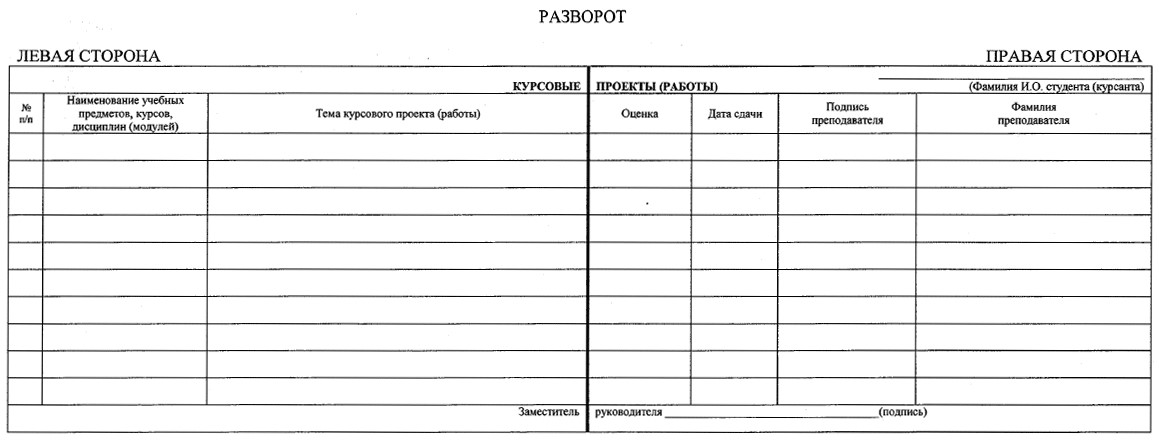 Приложение 2 к Положению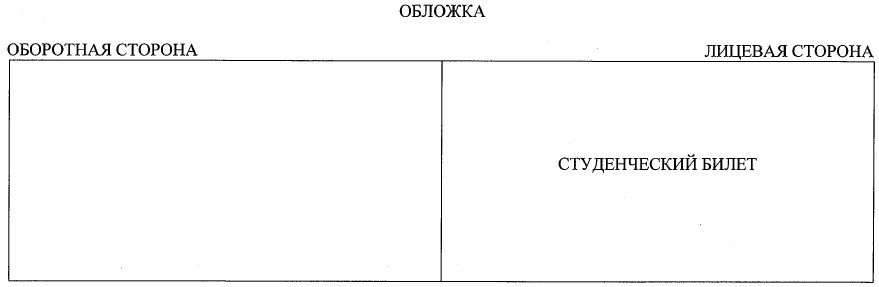 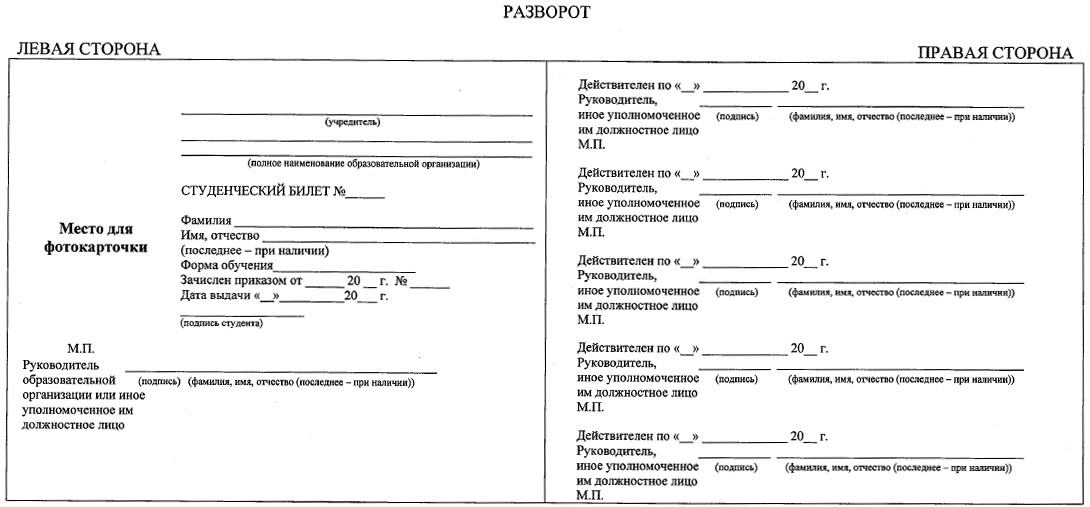 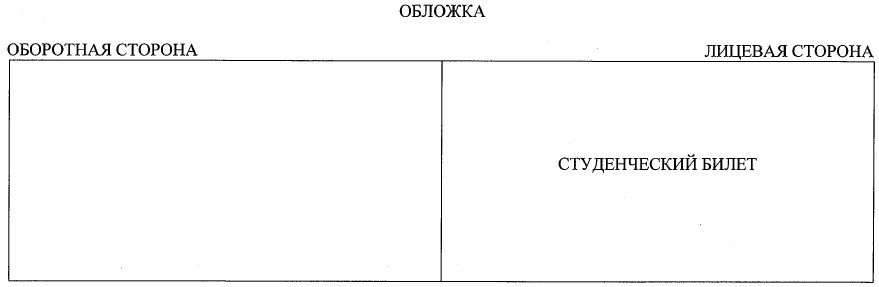 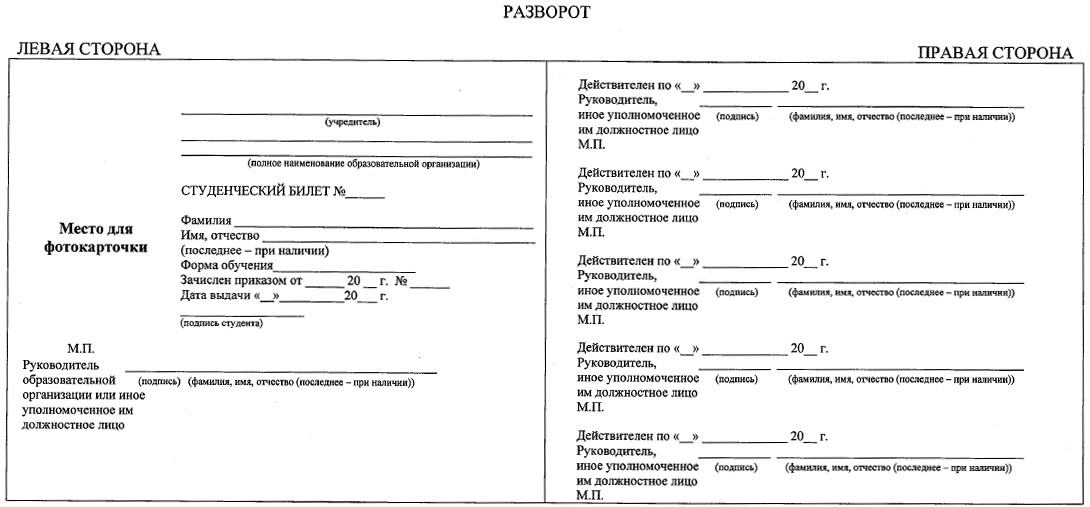 Приложение 3 к ПоложениюПринятые сокращения наименований учебных дисциплин/МДК в зачетной книжке34.02.01 Сестринское дело (ФГОС от 04.07.2022)34.02.01 Сестринское дело (ФГОС от 12.05.2014)31.02.01 Лечебное дело (ФГОС от 04.07.2022)31.02.01 Лечебное дело (ФГОС от 12.05.2014)33.02.01 Фармация (ФГОС от 13.07.2021)ИндексНаименование циклов, разделов, дисциплин, профессиональных модулей, МДК, практикСокращенное наименованиеОД.00Общеобразовательный циклОД.01Русский языкРусск.яз.ОД.02ЛитератураЛитератураОД.03ИсторияИсторияОД.04ОбществознаниеОбшеств.ОД.05ГеографияГеографияОД.06Иностранный языкИн.язОД.07МатематикаМатематикаОД.08ИнформатикаИнформатикаОД.09Физическая культураФиз.культ.ОД.10Основы безопасности жизнедеятельностиОБЖОД.11Физика Физика ОД.12ХимияХимияОД.13Биология Биология ИП.Индивидуальный проектИнд.пр.ДОД.01Родная литератураРод.литер.СГ.00Социально- гуманитарный циклСГ.01История РоссииИстор. Росс.СГ.02Иностранный язык в профессиональной деятельностиИн.яз в проф.деят.СГ.03Безопасность жизнедеятельностиБЖСГ.04Физическая культураФиз.культ.СГ.05Основы бережливого производстваОБПСГ.06Основы финансовой грамотностиОФГОП.00Общепрофессиональный циклОП.01Анатомия и физиология человекаАнатом. и физ.челОП.02Основы латинского языка с медицинской терминологиейОсн.лат.яз с мед.термОП.03Основы патологииОсн.патологииОП.04Основы микробиологии и иммунологииОсн. микробиол. и иммунолОП.05Генетика с основами медицинской генетикиГен.чел.с осн.мед.генОП.06ФармакологияфармакологияП.00Профессиональный циклПМ.01Проведение мероприятий по профилактике инфекций, связанных с оказанием медицинской помощиПров.мер.по проф.инф.,связ. С оказ МПМДК 01.01Обеспечение безопасной окружающей среды в медицинской организацииОбесп.БОС в МОУП.01Учебная практикаУч.практикаПП.01Производственная практикаПр.практикаЭ(м)Экзамен по модулюЭкз. по ПМ.01ПМ.02Ведение медицинской документации, организация деятельности находящегося в распоряжении медицинского персоналаВед.мед.док.орг.деят МПМДК 02.01Документирование и контроль в профессиональной деятельности медицинской сестрыДок. и контр.в проф.деят. МСУП.02Учебная практикаУч.практикаПП.02Производственная практикаПр.практикаЭ(м)Экзамен по модулюЭкз. по ПМ.02ПМ.03Проведение мероприятий по профилактике неинфекционных и инфекционных заболеваний, формированию здорового образа жизниПров.мер.по профил.НиИ заб., форм.ЗОЖМДК 03.01Здоровый образ жизни и профилактика заболеваний в разные возрастные периодыЗОЖ и проф.заб.в раз возр.пер.МДК 03.02Сестринское дело в системе первичной медико-санитарной помощиСД в СПМСПУП.03Учебная практикаУч.практикаПП.03Производственная практикаПр.практикаЭ(м)Экзамен по модулюЭкз. по ПМ.03ПМ.04Оказание медицинской помощи, осуществление сестринского ухода и наблюдения за пациентами при заболеваниях и (или) состоянияхОказ.МП, осущ. СУи набл. за пац.при заб.и сост.МДК 04.01Общий уход за пациентамиОбщ.уход за пац.МДК 04.02Сестринский уход и реабилитация пациентов терапевтического профиля разных возрастных группСУ и реаб.пац.тер.пр.МДК 04.03Сестринский уход за пациентами хирургического профиляСУ за пац.хир.пр.УП.04Учебная практикаУч.практикаПП.04Производственная практикаПр.практикаЭ(м)Экзамен по модулюЭкз. по ПМ.04ПМ.05Оказание медицинской помощи в экстренной формеОказ.МП в экст.форм.МДК 05.01Участие медицинской сестры в оказании медицинской помощи в экстренной формеУч.МС в оказ.МП в экст.форм.УП.05Учебная практикаУч.практикаПП.05Производственная практикаПр.практикаЭ(м)Экзамен по модулюЭкз. по ПМ.05Производственная практика по профилю специальностиПППСГИА.00Государственная итоговая аттестацияГИАИндексНаименование циклов, разделов, дисциплин, профессиональных модулей, МДК, практикСокращенное наименованиеОГСЭ.00Общий гуманитарный и социально-экономический циклОГСЭ.01Основы философииОсновы филос.ОГСЭ.02ИсторияИсторияОГСЭ.03Иностранный языкИн.язОГСЭ.04Физическая культураФиз.культураОГСЭ.05Культура речи в профессиональной деятельностиКульт.речи в ПДЕН.00Математический и общий естественно-научный циклЕН.01МатематикаМатематикаЕН.02Информационные технологии в профессиональной деятельностиИнф.техн.в проф.деят.ЕН.03Основы научных исследованийОсн.нуч.исслед.П.00Профессиональный циклОП.00Общепрофессиональные дисциплиныОП.01Основы латинского языка с медицинской терминологиейОсн.лат.яз с мед.термОП.02Анатомия и физиология человекаАнатом. и физ.чел.ОП.03Основы патологииОсн.патологииОП.04Генетика человека с основами медицинской генетикиГен.чел.с осн.мед.ген.ОП.05Гигиена и экология человекаГигиен.и элол.чел.ОП.06Основы микробиологии и иммунологииОсн.микробиол.и иммунолог.ОП.07ФармакологияФармакологияОП.08Общественное здоровье и здравоохранениеОбщ.здор.и здр.охран.ОП.09ПсихологияПсихологияОП.10Правовое обеспечение профессиональной деятельностиПрав.обесп.проф.деят.ОП.11Безопасность жизнедеятельностиБЖОП.12Введение в специальностьВед.в спец.ОП.13Основы финансовой грамотностиОсн.фин.грамот.ПМ.00Профессиональные модулиПМ.01 Проведение профилактических мероприятийПровед.проф.мер.МДК.01.01 Здоровый человек и его окружениеЗд.чел.и его окруж.МДК 01.02Основы профилактикиОсно. проф.МДК 01.03 Сестринское дело в системе ПМСПНСУ в системе ПМСПНУП.01Учебная практикаУч.практикаПП.01Производственная практикаПр.практикаПМ.02 Участие в лечебно-диагностическом и реабилитационном процессахУчаст. в ЛД и Р проц.МДК 02.01 Сестринский уход при различных заболеваниях и состоянияхСУ при разл.забол.и сост.Раздел 1Клиническая фармакологияКлин.фарм.Раздел 2СУ в терапииСУ в терапииРаздел 3СУ в педиатрииСУ в педиатрииРаздел 4СУ в хирургииСУ в хирургииРаздел 5СУ в акушерстве и гинекологииСУ в акуш. и гинек.Раздел 6СУ при инфекционных заболеваниях и ВИЧ-инфекцииСУ при инф.заб.и ВИЧРаздел 7СУ в оториноларингологииСУ в оторин.Раздел 8СУ в нервных и психических заболеванияхСУ в нервн.и псих.забол.Раздел 9СУ в дерматовенерологииСУ в дермот.Раздел 10СУ в офтальмологииСУ в офтальм.Раздел 11СУ в гериатрииСУ в гериатрииРаздел 12СУ во фтизиатрииСУ во фтизиатрииМДК 02.02Основы реабилитацииОсн. реаб.УП.02Учебная практикаУч.практикаПП.02Производственная практикаПр.практикаПМ.03  Оказание доврачебной медицинской помощи при неотложных и экстремальных состоянияхОказ.довр.МП при НиЭСМДК 03.01 Основы реаниматологииОсн.реаним.МДК 03.02 Медицина катастрофМед.катострофУП.03Учебная практикаУч.практикаПП.03 Производственная практикаПр.практикаПМ.04 Выполнение работ по одной или нескольким профессиям рабочих, должностям служащих: "Младшая медицинская сестра по уходу за больными"Вып.раб.«Млад.мед.сест.по уходу за больн»МДК 04.01 Теория и практика сестринского делаТеор.и практ.СДМДК 04.02Безопасная среда для пациента и персоналаБезоп.среда для пац.и перс.МДК 04.03Технология оказания медицинских услугТехн.оказ.мед.усл.УП.04Учебная практикаУч.практикаПП.04Производственная практикаПр.практикаПДП.00Производственная практика (преддипломная)Преддипломн.пр.ПА.00Промежуточная аттестацияПАГИА.00Государственная итоговая аттестацияГИАИндексНаименование циклов, разделов, дисциплин, профессиональных модулей, МДК, практикСокращенное наименованиеОД.00Общеобразовательный циклОД.01Русский языкРусск.яз.ОД.02ЛитератураЛитератураОД.03ИсторияИсторияОД.04ОбществознаниеОбшеств.ОД.05ГеографияГеографияОД.06Иностранный языкИн.язОД.07МатематикаМатематикаОД.08ИнформатикаИнформатикаОД.09Физическая культураФиз.культ.ОД.10Основы безопасности жизнедеятельностиОБЖОД.11Физика Физика ОД.12ХимияХимияОД.13Биология Биология ИП.Индивидуальный проектИнд.пр.ДОД.01Родная литератураРод.литер.СГ.00Социально-гуманитарный циклСГ.01История РоссииИстор. Росс.СГ.02Иностранный язык в профессиональной деятельностиИн.яз в проф.деят.СГ.03Безопасность жизнедеятельностиБЖСГ.04Физическая культураФиз.культ.СГ.05Основы бережливого производстваОБПСГ.06Основы финансовой грамотностиОФГОП.00Общепрофессиональный циклОП.01Анатомия и физиология человекаАнатом. и физ.челОП.02Основы патологииОсн.патологииОП.03Генетика человека с основами медицинской генетикиГен.чел.с осн.мед.ген.ОП.04Основы латинского языка с медицинской терминологиейОсн.лат.яз с мед.терм.ОП.05ФармакологияФармакологияОП.06Основы микробиологии и иммунологииОсн. микробиол. и иммунолОП.07Здоровый человек и его окружениеЗд.чел. и его окрОП.08Информационные технологии в профессиональной деятельностиИнф.тех..в проф.деят.П.00Профессиональный циклПМ.01Осуществление профессионального ухода за пациентомОсущ.проф.ухода за пац.МДК 01.01Санитарное содержание палат, специализированных кабинетов, перемещение материальных объектов и медицинских отходов, уход за телом умершего человекаСан.сод.пал, спец.каб, пер.мат.об.и мед.от., уход за тел ум.челМДК 01.02Оказание медицинский услуг по уходуОказ.МУпо уходуУП.01Учебная практикаУч.практикаПП.01Производственная практикаПр.практикаЭ(м)Экзамен по модулюЭкз.по  ПМ.01ПМ.02Осуществление лечебно-диагностической деятельностиОсущ. Л-ДДМДК 02.01Проведение медицинского обследования с целью диагностики, назначения и проведения лечения заболеваний терапевтического профиляПров.МО с целью ДНЛ заб.тер.прМДК 02.02Проведение медицинского обследования с целью диагностики, назначения и проведения лечения заболеваний хирургического профиляПров.МО с целью ДНЛ заб.хир.прМДК 02.03Проведение  медицинского обследования с целью диагностики, назначения и проведения лечения заболеваний педиатрического профиляПров.МО с целью ДНЛ заб.пед.прМДК 02.04Проведение медицинского обследования с целью диагностики, назначения и проведения лечения заболеваний акушерско-гинекологического профиляПров.МО с целью ДНЛ заб.ак.-гин.прУП.02Учебная практикаУч.практикаПП.02Производственная практикаПр.практикаЭ(м)Экзамен по модулюЭкз.по ПМ.02ПМ.03Осуществление медицинской реабилитации и абилитацииОсущ.мед.Р и АМДК 03.01Проведение мероприятий по медицинской реабилитации и абилитацииПров.мер.по мед.Р и АПП.03Производственная практикаПр.практикаЭ(м)Экзамен по модулюЭкз.по ПМ.03ПМ.04Осуществление профилактической деятельностиОсущ.проф.деят.МДК 04.01Проведение мероприятий по профилактике заболеваний, укреплению здоровья и пропаганде здорового образа жизниПров.мер.по проф.зоб.УП.04Учебная практикаУч.практикаПП.04Производственная практикаПр.практикаЭ(м)Экзамен по модулюЭкз.по ПМ.04ПМ.05Оказание скорой медицинской помощи в экстренной и неотложной формах, в том числе вне медицинской организацииОказ мед.пом.в Э и Н форм.МДК 05.01Осуществление скорой медицинской помощи в экстренной и неотложной формахОсущ СМП в Э и Н форм.УП.05Учебная практикаУч.практикаПП.05Производственная практикаПр.практикаЭ(м)Экзамен по модулюЭкз.по ПМ.05ПМ.06Осуществление организационно-аналитической деятельностиОсущ.ОАДМДК 06.01Ведение медицинской документации, организация деятельности находящегося в распоряжении медицинского персонала Вед.мед.док.орг.деят МППП.06Производственная практикаПр.практикаЭ(м)Экзамен по модулюЭкз.по ПМ.05Производственная практика по профилю специальностиПППСГИА.00Государственная итоговая аттестацияГИАИндексНаименование циклов, разделов, дисциплин, профессиональных модулей, МДК, практикСокращенное наименованиеОГСЭ.00Общий гуманитарный и социально-экономический учебный циклОГСЭ.01Основы философииОсновы филос.ОГСЭ.02ИсторияИсторияОГСЭ.03Иностранный языкИн.язОГСЭ.04Физическая культураФиз.культураОГСЭ.05Психология общенияПсихолог. общ.ОГСЭ.06Культура речи в профессиональной деятельностиКульт.речи в ПДЕН.00Математический и общий естественнонаучный  учебный циклЕН.01ИнформатикаИнформатикаЕН.02МатематикаМатематикаЕН.03Основы научных исследованийОснов.науч.иссл.П.00Профессиональный учебный циклОП.00Общепрофессиональные дисциплиныОП.01Здоровый человек и его окружениеЗд.чел. и его окр.ОП.02ПсихологияПсихологияОП.03Анатомия и физиология человекаАнатом. и физ.чел.ОП.04ФармакологияФармакологияОП.05Генетика человека с основами медицинской генетикиГен.чел.с осн.мед.ген.ОП.06Гигиена и экология человекаГигиена и экол.чел.ОП.07Основы латинского языка с медицинской терминологиейОсн.лат.яз с мед.терм.ОП.08Основы патологииОсн.патологииОП.09Основы микробиологии и иммунологииОсн. микробиол. и иммунол.ОП.10Безопасность жизнедеятельностиБЖОП.11Основы финансовой грамотностиОсн.фин.грамот.ПМ.00Профессиональные модулиПМ.01Диагностическая деятельностьДиагност.деят.МДК.01.01Пропедевтика клинических дисциплинПропедев.клин.дсиц.Раздел 1Пропедевтика и диагностика внутренних болезнейПиД внут.болез.Раздел 2Пропедевтика  и диагностика хирургииПиД хирургииРаздел 3Пропедевтика  и диагностика педиатрииПиД педиатрииРаздел 4Пропедевтика в акушерстве и гинекологииПиД в акуш.и гинек.Раздел 5Патологическая анатомия и патологическая физиологияПат.анат.ипат.физиол.УП.01Учебная практикаУч.практикаПМ.02Лечебная деятельностьЛеч.деят.МДК.02.01Лечение пациентов терапевтического профиляЛП.терапев.проф.Раздел 1Лечение пациентов терапевтического профиляЛП.терапев.проф.Раздел 2Лечение пациентов с инфекционными заболеваниями и ВИЧ-инфекциейЛП с инфекц.заб.Раздел 3Лечение пациентов в неврологии и психиатрииЛП в невр.и псих.Раздел 4Лечение пациентов с кожными и венерическими заболеваниямиЛП в невр.и псих.Раздел 5Лечение пациентов в гериатрииЛП в гериатрииРаздел 6Лечение пациентов во фтизиатрииЛП во фтизиатрииРаздел 7Клиническая фармакологияКлинич.фарм.МДК.02.02Лечение пациентов хирургического профиляЛП хирург.проф.Раздел 1Лечение пациентов в хирургииЛП хирург.проф.Раздел 2Лечение пациентов в офтальмологииЛП в офтальм.Раздел 3Лечение пациентов в стоматологииЛП в стомат.Раздел 4Лечение пациентов в оториноларингологииЛП в оторин.МДК.02.03Оказание акушерско-гинекологической помощиОказ.акуш.-гинек. проф.МДК.02.04Лечение пациентов детского возрастаЛП детск.возрастаПП.02Производственная практика (по профилю специальности)Пр.практикаПМ.03Неотложная медицинская помощь на догоспитальном этапеНМП на догосп.этапеМДК.03.01Дифференциальная диагностика и оказание неотложной медицинской помощи на догоспитальном этапеДД.и оказан.НМП на догосп.этапеРаздел 1Общие вопросы реаниматологии при неотложных состоянияхОбщ.вопр.реаним.при НСРаздел 2Дифференциальная диагностика и оказание неотложной медицинской помощи на догоспитальном этапе при внутренних болезняхДД и оказ.НМП наДЭ при внут болез.Раздел 3Дифференциальная диагностика и оказание неотложной медицинской помощи на догоспитальном этапе в неврологииДД и оказ. НМП на ДЭ в невролог.Раздел 4Дифференциальная диагностика и оказание неотложной медицинской помощи на догоспитальном этапе в хирургии и травматологииДД и оказ.НМП на ДЭ в хируг.и невр.Раздел 5Дифференциальная диагностика и оказание неотложной медицинской помощи на догоспитальном этапе в акушерстве и гинекологииДД и оказ.НМП на ДЭ в акуш.и гинек.Раздел 6Дифференциальная диагностика и оказание неотложной медицинской помощи на догоспитальном этапе в педиатрииДД и оказ.НМП на ДЭ в педиатрииРаздел 7Оказание неотложной медицинской помощи при ЧСОказание НМП при ЧСПП.03Производственная практика (по профилю специальности)Пр.практикаПМ.04Профилактическая деятельностьПроф.деят.МДК.04.01Профилактика заболеваний и санитарно-гигиеническое образование населенияПроф.заб.и сан.-гиг.обр.насел.ПП.04Производственная практика (по профилю специальности)Пр.практикаПМ.05Медико-социальная деятельностьМед.соц.деят.МДК.05.01Медико-социальная реабилитацияМед.соц.реабил.ПП.05Производственная практика (по профилю специальности)Пр. практикаПМ.06Организационно-аналитическая деятельностьОрг.-аналит.деят.МДК.06.01Организация профессиональной деятельностиОрг.проф.деят.Раздел 1Общественное здоровьеОбществ.зоров.Раздел 2Правовое обеспечение профессиональной деятельностиПрав.обесп.проф.деят.ПП.06Производственная практика (по профилю специальности)Пр практикаПМ.07Выполнение работ по одной или нескольким профессиям рабочих, должностям служащих: "Младшая медицинская сестра по уходу за больными"Вып.раб. «Млад.мед.сест.по уходу за больн»МДК.07.01Теория и практика сестринского делаТеор.и практ.СДМДК.07.02Безопасная среда для пациента и персоналаБезоп.среда для пац.и перс.МДК.07.03Технология оказания медицинских услугТехн.оказ.мед.усл.УП.07Учебная практикаУч.практикаПП.07Производственная практика (по профилю специальности)Пр.практикаПДП.00Производственная практика (преддипломная)Преддипломн.пр.ПА.00Промежуточная аттестацияПАГИА.00Государственная итоговая аттестацияГИАИндексНаименование циклов, разделов, дисциплин, профессиональных модулей, МДК, практикОГСЭ.00Общий гуманитарный и социально- экономический циклОГСЭ.01Основы философииОсн.филос.ОГСЭ.02ИсторияИсторияОГСЭ.03Иностранный язык в профессиональной деятельностиИн.яз.в проф.деятОГСЭ.04Физическая культураФиз.культ.ОГСЭ.05Психология общенияПсих.общ.ЕН.00Математический и общий естественнонаучный учебный циклЕН.01МатематикаМатематикаЕН.02Информационные технологии в профессиональной деятельностиИнф.тех. в проф. деят.П.00Профессиональный учебный циклОП.00Общепрофессиональные учебные дисциплиныОП.01Основы латинского языка с медицинской терминологиейОсн.лат.яз с мед.терм.ОП.02Анатомия и физиология человекаАнатом. и физ.челОП.03 Основы патологииОсн.патологииОП.04Основы микробиологии и иммунологииОсн. микробиол. и иммунолОП.05БотаникаБотаникаОП.06Общая и неорганическая химияОбщ.и неорг.химияОП.07Органическая химияОрг.химияОП.08Аналитическая химияАналит.химияОП.09Безопасность жизнедеятельностиБЖОП.10.Основы финансовой грамотностиОФГПМ.00Профессиональные модулиПМ.01Оптовая и розничная торговля лекарственными средствами и отпуск лекарственных препаратов для медицинского и ветеринарного применения.Опт. и розн. торг.ЛС и отп. ЛП для М и В прим.МДК.01.01Организация деятельности аптеки и ее структурных подразделенийОрг.деят.апт.и ее струк.подр.МДК.01.02Розничная торговля лекарственными препаратами и отпуск лекарственных препаратов и товаров аптечного ассортиментаРозн.торг.ЛП и отпуск ЛП МДК.01.03Оптовая торговля лекарственными средствамиОпт.торг.ЛСМДК.01.04Лекарствоведение с основами фармакологииЛек.вед.с осн.фармкол.МДК.01.05Лекарствоведение с основами фармакогнозииЛек.вед.с осн.фармког.УП.01Учебная практикаУч.практикаПП.01Производственная практика ( по профилю специальности)Пр.практикаЭ(м)Экзамен по модулюЭкз.по ПМ.02ПМ.02Приготовление лекарственных препаратов в условиях аптечных организаций и ветеринарных аптечных организацийПригот.ЛП в усл. АО и ВАОМДК.02.01Технология изготовления лекарственных формТехн. изг.лек.формМДК.02.02Контроль качества лекарственных формКонтр.кач.лек.формУП.02Учебная практикаУч.практикаПП.02Производственная практикаПр.практикаЭ(м)Экзамен по модулюЭкз.по ПМ 02ПППСПроизводственная практика по профилю специальностиПППСГИА.00Государственная итоговая аттестацияГИА